DSFH SCHEDULE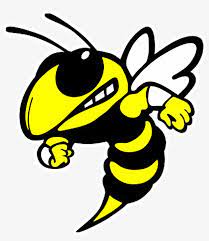 REGULAR SCHEDULEREGULAR SCHEDULECampus Bell7:00Bell to Class7:251st/2nd Block7:29-9:063rd/4th Block9:10-10:435th/6th Block10:47-12:581st Lunch Shift10:47-11:202nd Lunch Shift11:37-12:103rd Lunch Shift12:22-12:567th/8th Block1:02-2:35